  The Life Cycle of a Butterfly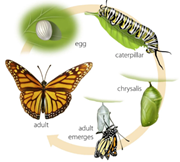 